My GCSE revision timetable		Week beginning………………………................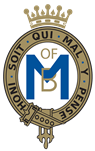 TimeMonTueWedThuFriSatSun9 – 10am10 – 11am11 – 12pm12 – 1pm1 – 2pm2 – 3pm3 – 4pm4 – 5pm5 – 6pm6 – 7pm7 - 8pm8 – 9pm